 Графикподготовки и рассмотрения проекта бюджета муниципального образования «Вешкаймский район» на 2019 год и на плановый период 2020 и 2021 годов 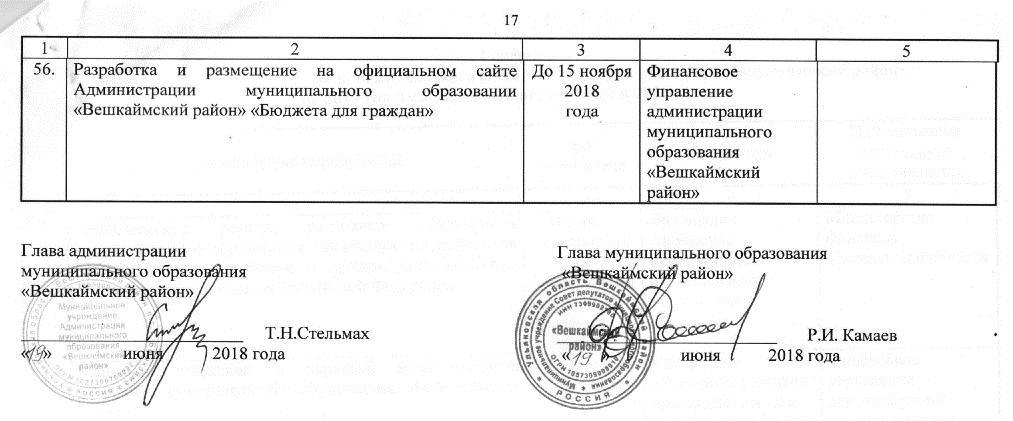 №п/пНаименование мероприятийСрок исполненияИсполнителиНаименование органа, куда представляется1123345551.1.Представление реестра расходных обязательств муниципального образования «Вешкаймский район» на 2019-2021 годы по форме и срокам, установленным Министерством финансов Российской ФедерацииВ сроки, установленные Министерством финансов Ульяновской областиВ сроки, установленные Министерством финансов Ульяновской областиФинансовое управление администрации муниципального образования «Вешкаймский район»Финансовое управление администрации муниципального образования «Вешкаймский район»Министерство финансов Ульяновской области2.2.Внесение изменений в перечень муниципальных программ муниципального образования «Вешкаймский район»До 15 июля 2018 годаДо 15 июля 2018 годаУправление экономики, развития промышленности и предпринимательства администрации муниципального образования «Вешкаймский район»Управление экономики, развития промышленности и предпринимательства администрации муниципального образования «Вешкаймский район»Финансовое управление администрации муниципального образования «Вешкаймский район»3.3.Представление  муниципальных программ (проектов), подлежащих финансированию в 2019 году (плановом периоде 2020 и 2021 годов), с пояснительной запиской, включающей технико-экономическое обоснование, эффективность, объёмы финансирования, предложения об изменении, о признании утратившими силу нормативных правовых актов, в соответствии с которыми реализуются муниципальные программыДо 15 июля 2018 годаДо 15 июля 2018 годаГлавные распорядители бюджетных средств (ГРБС)Главные распорядители бюджетных средств (ГРБС)Управление экономики, развития промышленности и предпринимательства4.4.Представление предложений к основным направлениям налоговой и бюджетной политики муниципального образования «Вешкаймский район» на 2019 -2021 годыДо 20 июля 2018 годаДо 20 июля 2018 годаУправление экономики, развития промышленности и предпринимательства администрации муниципального образования «Вешкаймский район»Управление экономики, развития промышленности и предпринимательства администрации муниципального образования «Вешкаймский район»Финансовое управление администрации муниципального образования «Вешкаймский район»5.5.Подготовка и утверждение главными администраторами доходов муниципального образования «Вешкаймский район» внесения изменений в методики прогнозирования поступлений доходов бюджета муниципального образования «Вешкаймский район» (в случае необходимости)До 20 июля 2018 годаДо 20 июля 2018 годаФинансовое управление администрации муниципального образования «Вешкаймский район»Финансовое управление администрации муниципального образования «Вешкаймский район»Главные распорядители бюджетных средств (ГРБС)6.6.Подготовка и утверждение приказом Финансового управления администрации муниципального образования  «Вешкаймский район» внесения изменений в методику планирования расходов бюджета муниципального образования «Вешкаймский район» (в случае необходимости)До 20 июля 2018 годаДо 20 июля 2018 годаФинансовое управление администрации муниципального образования «Вешкаймский район»Финансовое управление администрации муниципального образования «Вешкаймский район»Главные распорядители бюджетных средств (ГРБС)7.7.Актуализация ведомственных перечней муниципальных услуг и работ, оказываемых и выполняемых муниципальными учреждениями муниципального образования «Вешкаймский район» в качестве основных видов деятельности, сформированных в соответствии с базовыми (отраслевыми) перечнями муниципальных услуг и работ, утверждёнными федеральными органами исполнительной власти, осуществляющими функции по выработке государственной политики и нормативно-правовому регулированию в установленных сферах деятельностиДо 20 июля 2018 годаДо 20 июля 2018 годаГлавные распорядители бюджетных средств (ГРБС)Главные распорядители бюджетных средств (ГРБС)Финансовое управление администрации муниципального образования «Вешкаймский район»8.8.Разработка планов закупок, включая обоснования закупок в соответствии с Федеральным законом от 05.04.2013 №44-ФЗ «О контрактной системе в сфере закупок товаров, работ, услуг для обеспечения государственных и муниципальных нужд»До 20 июля 2018 годаДо 20 июля 2018 годаГлавные распорядители бюджетных средств (ГРБС)Главные распорядители бюджетных средств (ГРБС)Управление экономики, развития промышленности и предпринимательства9.9.Представление проекта перечня государственных программ Российской Федерации, Ульяновской области и федеральных целевых программ на 2019-2021 годы, реализуемых на территории муниципального образования «Вешкаймский район» и требующих долевого финансирования, с разбивкой по объектам и объёмам финансирования (прогноз)До 27 июля 2018 годаДо 27 июля 2018 годаГлавные распорядители бюджетных средств (ГРБС)Главные распорядители бюджетных средств (ГРБС)Управление экономики, развития промышленности и предпринимательства10.10.Представление прогнозируемых тарифов на 2019 -2021 годы, подлежащих муниципальному регулированию До 10 августа 2018 годаДо 10 августа 2018 годаУправление экономики, развития промышленности и предпринимательства Управление экономики, развития промышленности и предпринимательства Финансовое управление администрации муниципального образования «Вешкаймский район»11.11.Представление данных о численности постоянного населения городского и сельских поселений района в разрезе возрастных категорий (дети от 0 до 17 лет, старше трудоспособного возраста), так же список населённых пунктов с указанием муниципальных образований, в состав которых входят указанные населённые пункты с численностью менее 500 человек До 10 августа 2018 годаДо 10 августа 2018 годаУправление экономики, развития промышленности и предпринимательства Управление экономики, развития промышленности и предпринимательства Финансовое управление администрации муниципального образования «Вешкаймский район»12.12.Представить перечень публичных обязательств перед физическим лицом, подлежащих исполнению в денежной формеДо 10 августа 2018 годаДо 10 августа 2018 годаГлавные распорядители бюджетных средств (ГРБС)Главные распорядители бюджетных средств (ГРБС)Финансовое управление администрации муниципального образования «Вешкаймский район»13.13.Доведение методических рекомендаций по подготовке обоснований бюджетных ассигнований на 2019 год и на плановый период 2020 и 2021 годовДо 10 августа 2018 годаДо 10 августа 2018 годаФинансовое управление администрации муниципального образования «Вешкаймский район»Финансовое управление администрации муниципального образования «Вешкаймский район»Главные распорядители бюджетных средств (ГРБС)14.14.Представление по согласованному перечню:- показателей прогноза социально-экономического развития муниципального образования «Вешкаймский район» на 2019 год и на плановый период 2020 и 2021 годов, в том числе:   темпа роста валового регионального продукта в сопоставимых ценах;   индекса-дефлятора в процентах к предыдущему году;   темпа роста фонда заработной платы;   индекса потребительских цен «декабрь к декабрю»;   среднегодового сводного индекса потребительских цен;   темпа роста прибылиДо 10 августа 2018 годаДо 10 августа 2018 годаУправление экономики, развития промышленности и предпринимательства Управление экономики, развития промышленности и предпринимательства Финансовое управление администрации муниципального образования «Вешкаймский район»15.15.Представление показателей прогноза социально-экономического развития муниципального образования «Вешкаймский район» на 2019 год и на плановый период 2020 и 2021 годовДо 10 августа 2018 годаДо 10 августа 2018 годаУправление экономики, развития промышленности и предпринимательстваУправление экономики, развития промышленности и предпринимательстваРабочая группа16.16.Актуализация нормативных правовых актов о порядке определения нормативных затрат на обеспечение  функций муниципальных казённых учреждений и о правилах определения требований к отдельным видам товаров, работ, услуг (в том числе предельные цены товаров, работ, услуг), закупаемым для обеспечения муниципальных нуждДо 11 августа 2018 годаДо 11 августа 2018 годаУправление экономики, развития промышленности и предпринимательстваУправление экономики, развития промышленности и предпринимательстваФинансовое управление администрации муниципального образования «Вешкаймский район»17.17.Представление перечня муниципальных программ (проектов), подлежащих финансированию в 2019 году и плановом периоде 2020 и 2021 годов, с предлагаемыми объемами финансированияДо 11 августа 2018 годаДо 11 августа 2018 годаУправление экономики, развития промышленности и предпринимательстваУправление экономики, развития промышленности и предпринимательстваРабочая группа 18.18.Представление прогноза поступлений доходов в бюджет муниципального образования «Вешкаймский район» на 2019 год и на плановый период 2020 и 2021годов по доходам от оказания платных услуг (по подведомственным учреждениям, осуществляющим платные услуги) с учётом изменения типов учрежденийДо 06 июля 2018 годаДо 06 июля 2018 годаГлавные распорядители бюджетных средств (ГРБС)Главные распорядители бюджетных средств (ГРБС)Финансовое управление администрации муниципального образования «Вешкаймский район»Финансовое управление администрации муниципального образования «Вешкаймский район»19.19.Представление прогноза поступлений доходов на 2019 год и на плановый период 2020 и 2021 годов в бюджет муниципального образования «Вешкаймский район» в разрезе бюджетов муниципальных образований по единому сельскохозяйственному налогу До 16 июля 2018 годаДо 16 июля 2018 годаОтдел сельского хозяйства администрации муниципального образования «Вешкаймский район»Отдел сельского хозяйства администрации муниципального образования «Вешкаймский район»Финансовое управление администрации муниципального образования «Вешкаймский район»Финансовое управление администрации муниципального образования «Вешкаймский район»20.20.Представление прогноза поступлений доходов на 2019 год и на плановый период 2020 и 2021 годов в бюджет муниципального образования «Вешкаймский район» и бюджеты муниципальных образований по:- доходам от аренды имущества и земельных участков, находящихся в муниципальной собственности;- доходам от продажи имущества и земельных участков;- прочим доходам от использования имущества (найм муниципального жилья);- земельному налогу;- налогу на имущество физических лиц.До 06 июля 2018 годаДо 06 июля 2018 годаУправление имущества и земельных отношенийУправление имущества и земельных отношенийФинансовое управление администрации муниципального образования «Вешкаймский район»Финансовое управление администрации муниципального образования «Вешкаймский район»21.21.Представление прогноза поступлений доходов на 2019 год и на плановый период 2020 и 2021 годов в бюджет муниципального образования «Вешкаймский район» по:- плате за негативное воздействие на окружающую средуДо 06 июля 2018 годаДо 06 июля 2018 годаУправление ТЭР, ЖКХ, строительства и дорожной деятельностиУправление ТЭР, ЖКХ, строительства и дорожной деятельностиФинансовое управление администрации муниципального образования «Вешкаймский район»Финансовое управление администрации муниципального образования «Вешкаймский район»22.22.Представление прогноза поступлений доходов на 2019 год и на плановый период 2020 и 2021 годов в бюджет муниципального образования «Вешкаймский район» по:- налогу, взимаемому в связи с применением патентной системы налогообложения;- единому налогу на вменённый доход;- налогу, взимаемому в связи с применением упрощённой системы налогообложения.До 06 июля 2018годаДо 06 июля 2018годаУправление экономики, развития промышленности и предпринимательстваУправление экономики, развития промышленности и предпринимательстваФинансовое управление администрации муниципального образования «Вешкаймский район»Финансовое управление администрации муниципального образования «Вешкаймский район»23.23.Представление прогноза поступлений на 2019 год и на плановый период 2020 и 2021 годов сумм налогов, доначисленных по результатам контрольной работы налоговых органов Ульяновской области, за исключением штрафов и других санкций, а также информации о суммах задолженности и недоимке по налоговым платежам, зачисляемым в бюджет муниципального образования «Вешкаймский район»До 06 июля 2018 годаДо 06 июля 2018 годаУправление Федеральнойналоговой службы по Ульяновской области (по согласованию) Управление Федеральнойналоговой службы по Ульяновской области (по согласованию) Финансовое управление администрации муниципального образования «Вешкаймский район»Финансовое управление администрации муниципального образования «Вешкаймский район»24.24.Представление информации об итогах приватизации муниципального имущества в 2018 году и прогнозного плана (программы) приватизации имущества муниципального образования «Вешкаймский район» на 2019 год и на плановый период 2020 и 2021 годовДо 06 июля 2018 годаДо 06 июля 2018 годаУправление имущества  и земельных отношенийУправление имущества  и земельных отношенийФинансовое управление администрации муниципального образования «Вешкаймский район»Финансовое управление администрации муниципального образования «Вешкаймский район»25.25.Представление докладов по обоснованию бюджетных заявок на 2019 год и на плановый период 2020 и 2021 годовДо 21 августа 2018 годаДо 21 августа 2018 годаГлавные распорядители бюджетных средств (ГРБС)Главные распорядители бюджетных средств (ГРБС)Рабочая группаФинансовое управление администрации муниципального образования «Вешкаймский район»26.26.Представление проектов планов финансово-хозяйственной деятельности бюджетных учреждений муниципального образования «Вешкаймский район»До 24 августа 2018 годаДо 24 августа 2018 годаБюджетные учрежденияБюджетные учрежденияГлавные распорядители бюджетных средств (ГРБС)27.27.Представить в электронном виде и на бумажном носителе обоснования бюджетных ассигнований на 2019-2021 годы, включающие:- анализ планируемой к содержанию в 2019-2021 годах подведомственной сети учреждений, финансируемых из бюджета муниципального образования «Вешкаймский район»;- бюджетные ассигнования на обеспечение выполнения функций казённых учреждений и на предоставление субсидий бюджетным учреждениям на финансовое обеспечение выполнения ими муниципального задания, рассчитанных в соответствии с методическими указаниями Финансового управления администрации муниципального образования «Вешкаймский район» по составлению обоснований бюджетных заявок на 2019 год и на плановый период 2020-2021 годовДо 24 августа 2018 годаДо 24 августа 2018 годаГлавные распорядители бюджетных средств (ГРБС)Главные распорядители бюджетных средств (ГРБС)Финансовое управление администрации муниципального образования «Вешкаймский район»28.28.Разработка и представление на утверждение лимитов потребления топливно-энергетических ресурсов для муниципальных учреждений, финансируемых из бюджета муниципального образования «Вешкаймский район», на 2019-2021 годыДо 25 августа 2018 годаДо 25 августа 2018 годаУправление ТЭР, ЖКХ, строительства и дорожной деятельностиУправление ТЭР, ЖКХ, строительства и дорожной деятельностиБюджетная комиссияРабочая группа  по формированию проекта бюджета муниципального образования «Вешкаймский район» на 2015 год  29.29.Представление проекта доходной части бюджета муниципального образования «Вешкаймский район» на 2019 год и на плановый период 2020 и 2021годов До 03 августа    2018 годаДо 03 августа    2018 годаФинансовое управление администрации муниципального образования «Вешкаймский район»Бюджетная комиссия Бюджетная комиссия Бюджетная комиссия 30.30.Проведение практического семинара-совещания с ГРБС по основным направлениям налоговой и бюджетной политики на 2019 -2021 годы До 25 августа    2018 годаДо 25 августа    2018 годаФинансовое управление администрации муниципального образования «Вешкаймский район»Финансовое управление администрации муниципального образования «Вешкаймский район»31.31.Представление прогнозируемых лимитов потребления топливно-энергетических ресурсов и коммунальных услуг муниципального образования «Вешкаймский район» на 2019 -2020 годыДо 25 августа 2018 годаДо 25 августа 2018 годаУправление ТЭР, ЖКХ, строительства и дорожной деятельностиУправление ТЭР, ЖКХ, строительства и дорожной деятельностиФинансовое управление администрации муниципального образования «Вешкаймский район»32.32.Представление основных направлений налоговой и бюджетной политики муниципального образования «Вешкаймский район» на 2019 -2021 годыДо 28 августа 2018 годаДо 28 августа 2018 годаФинансовое управление администрации муниципального образования «Вешкаймский район»Финансовое управление администрации муниципального образования «Вешкаймский район»Рабочая группа33.33.Представление перечня муниципальных программ, подлежащих финансированию в 2019 году и плановом периоде 2020 и 2021 годов в соответствии с прогнозным объёмом бюджетных ассигнований, предусматриваемых на реализацию муниципальных программ в 2019-2021 годахДо 28 августа 2018 годаДо 28 августа 2018 годаУправление экономики, развития промышленности и предпринимательстваУправление экономики, развития промышленности и предпринимательстваРабочая группаФинансовое управление администрации муниципального образования «Вешкаймский район»34.34.Подготовка и представление проекта перечня строек и объектов для муниципальных нужд на 2019-2021 годы (МАИП) с учётом планируемого объёма ассигнованийДо 28 августа 2018 годаДо 28 августа 2018 годаУправление экономики, развития промышленности и предпринимательстваУправление экономики, развития промышленности и предпринимательстваРабочая группаФинансовое управление администрации муниципального образования «Вешкаймский район»35.35.Заслушивание докладов по обоснованию бюджетных заявок на 2019 год и плановый период 2020 и 2021 годов, в том числе по обоснованию закупок товаров, работ и услуг для обеспечения муниципальных нуждДо 28 августа 2018 годаДо 28 августа 2018 годаФинансовое управление администрации муниципального образования «Вешкаймский район»Рабочая группаФинансовое управление администрации муниципального образования «Вешкаймский район»Рабочая группа36.36.Представление предложений в Программу оптимизации расходов бюджета муниципального образования «Вешкаймский район» на 2019 – 2021 годыДо 03 сентября 2018 годаДо 03 сентября 2018 годаГлавные распорядители бюджетных средств (ГРБС)Главные распорядители бюджетных средств (ГРБС)Финансовое управление администрации муниципального образования «Вешкаймский район»37.37.Проведение согласования проекта бюджета муниципального образования «Вешкаймский район» на 2019-2021 годы с соблюдением ограничений, установленных Бюджетным кодексом Российской ФедерацииДо 03 сентября 2018 годаДо 03 сентября 2018 годаФинансовое управление администрации муниципального образования «Вешкаймский район» совместно с другими заинтересованными ГРБСФинансовое управление администрации муниципального образования «Вешкаймский район» совместно с другими заинтересованными ГРБС38.38.Подготовка расчётов распределения дотации на выравнивание бюджетной обеспеченности городского и сельских поселений на 2019 год и на плановый период 2020-2021 годовДо 18 сентября 2018 годаДо 18 сентября 2018 годаФинансовое управление администрации муниципального образования «Вешкаймский район»Финансовое управление администрации муниципального образования «Вешкаймский район»38.38.Внесение изменений в приказ Финансовое управление администрации муниципального образования «Вешкаймский район» «О бюджетной классификации расходов, предусмотренных в бюджете муниципального образования «Вешкаймский район»До 18 сентября  2018 годаДо 18 сентября  2018 годаФинансовое управление администрации муниципального образования «Вешкаймский район»Финансовое управление администрации муниципального образования «Вешкаймский район»40.40.Представление на рассмотрение основных параметров  бюджета  муниципального образования «Вешкаймский район» по доходам и расходам на 2019 год и на плановый период 2020 и 2021 годовДо 28 сентября 2018 годаДо 28 сентября 2018 годаФинансовое управление администрации муниципального образования «Вешкаймский район» Финансовое управление администрации муниципального образования «Вешкаймский район» Рабочая группа41.41.Направление бюджетных проектировок на 2019-2021 годы в соответствии с распределением бюджетных ассигнований бюджета муниципального образования «Вешкаймский район» на реализацию муниципальных программ муниципального образования «Вешкаймский район» и непрограммные мероприятия для подготовки ведомственной структуры расходов бюджета муниципального образования «Вешкаймский район»Направление бюджетных проектировок на 2019-2021 годы в соответствии с распределением бюджетных ассигнований бюджета муниципального образования «Вешкаймский район» на реализацию муниципальных программ муниципального образования «Вешкаймский район» и непрограммные мероприятия для подготовки ведомственной структуры расходов бюджета муниципального образования «Вешкаймский район»До 28 сентября 2018 годаФинансовое управление администрации муниципального образования «Вешкаймский район Финансовое управление администрации муниципального образования «Вешкаймский район Главные распорядители бюджетных средств (ГРБС)42.42.Представление в электронном виде и на бумажных носителях распределения расходов по кодам бюджетной классификации расходов бюджетов Российской Федерации и ведомственной структуры расходов бюджета муниципального образования «Вешкаймский район»Представление в электронном виде и на бумажных носителях распределения расходов по кодам бюджетной классификации расходов бюджетов Российской Федерации и ведомственной структуры расходов бюджета муниципального образования «Вешкаймский район»До 28 сентября 2018 годаГлавные распорядители бюджетных средств (ГРБС)Главные распорядители бюджетных средств (ГРБС)Финансовое управление администрации муниципального образования «Вешкаймский район»43.43.Представление в электронном виде и на бумажных носителях пояснительной записки к проекту бюджета муниципального образования «Вешкаймский район» на 2019 год и на плановый период 2020 и 2021 годовПредставление в электронном виде и на бумажных носителях пояснительной записки к проекту бюджета муниципального образования «Вешкаймский район» на 2019 год и на плановый период 2020 и 2021 годовДо 28 сентября 2018 годаГлавные распорядители бюджетных средств (ГРБС)Главные распорядители бюджетных средств (ГРБС)Финансовое управление администрации муниципального образования «Вешкаймский район»44.44.Представление в электронном виде и на бумажных носителях сводных показателей муниципальных заданий на оказание муниципальных услуг (выполнение работ) муниципальными учреждениями, подведомственными исполнительно - распорядительным органам местного самоуправления муниципального образования «Вешкаймский район» на 2019 год и на плановый период 2020 и 2021 годовПредставление в электронном виде и на бумажных носителях сводных показателей муниципальных заданий на оказание муниципальных услуг (выполнение работ) муниципальными учреждениями, подведомственными исполнительно - распорядительным органам местного самоуправления муниципального образования «Вешкаймский район» на 2019 год и на плановый период 2020 и 2021 годовДо 28 сентября 2018 годаГлавные распорядители бюджетных средств (ГРБС)Главные распорядители бюджетных средств (ГРБС)Финансовое управление администрации муниципального образования «Вешкаймский район»45.45.Сверка исходных данных Министерства финансов Ульяновской области, предусмотренных методикой распределения дотаций на выравнивание бюджетной обеспеченностиСверка исходных данных Министерства финансов Ульяновской области, предусмотренных методикой распределения дотаций на выравнивание бюджетной обеспеченностиВ сроки, установленные Министерством финансов Ульяновской областиФинансовое управление администрации муниципального образования «Вешкаймский район»Финансовое управление администрации муниципального образования «Вешкаймский район»Министерство финансов Ульяновской области46.46.Представление на утверждение нормативных правовых актов, необходимых для принятия решения Совета депутатов муниципального образования «Вешкаймский район» «О бюджете муниципального образования «Вешкаймский район» на 2019 год и на плановый период 2020 и 2021 годов», в том числе утверждение муниципальных программ муниципального образования «Вешкаймский район»Представление на утверждение нормативных правовых актов, необходимых для принятия решения Совета депутатов муниципального образования «Вешкаймский район» «О бюджете муниципального образования «Вешкаймский район» на 2019 год и на плановый период 2020 и 2021 годов», в том числе утверждение муниципальных программ муниципального образования «Вешкаймский район»До 28 сентября 2018 годаГлавные распорядители бюджетных средств (ГРБС)Главные распорядители бюджетных средств (ГРБС)Управление экономики, развития промышленности и предпринимательства; Финансовое управление администрации муниципального образования «Вешкаймский район»47.47.Представление проекта бюджета муниципального образования «Вешкаймский район» на 2019 год и на плановый период 2020 и 2021 годовПредставление проекта бюджета муниципального образования «Вешкаймский район» на 2019 год и на плановый период 2020 и 2021 годовДо 01 октября 2018 годаФинансовое управление администрации муниципального образования «Вешкаймский район»Финансовое управление администрации муниципального образования «Вешкаймский район»Рабочая группа48.48.Представление на рассмотрение:-предварительных итогов социально-экономического развития муниципального образования «Вешкаймский район» за истекший период 2018 года и ожидаемых итогов за 2018 год;-прогноза социально-экономического развития муниципального образования «Вешкаймский район» на 2019-2021 годыПредставление на рассмотрение:-предварительных итогов социально-экономического развития муниципального образования «Вешкаймский район» за истекший период 2018 года и ожидаемых итогов за 2018 год;-прогноза социально-экономического развития муниципального образования «Вешкаймский район» на 2019-2021 годыДо 01 октября 2018 годаУправление экономики, развития промышленности и предпринимательстваУправление экономики, развития промышленности и предпринимательстваРабочая группа49.Представление паспортов муниципальных программ муниципального образования «Вешкаймский район»Представление паспортов муниципальных программ муниципального образования «Вешкаймский район»Представление паспортов муниципальных программ муниципального образования «Вешкаймский район»До 01 октября 2018 годаГлавные распорядители бюджетных средств (ГРБС)Главные распорядители бюджетных средств (ГРБС)Управление экономики, развития промышленности и предпринимательства; Финансовое управление администрации муниципального образования «Вешкаймский район»50.Представление информации о планируемых значениях целевых показателей (индикаторов) муниципальных программ муниципального образования «Вешкаймский район», предусмотренных к финансированию на 2019-2021 годыПредставление информации о планируемых значениях целевых показателей (индикаторов) муниципальных программ муниципального образования «Вешкаймский район», предусмотренных к финансированию на 2019-2021 годыПредставление информации о планируемых значениях целевых показателей (индикаторов) муниципальных программ муниципального образования «Вешкаймский район», предусмотренных к финансированию на 2019-2021 годыДо 01 октября 2018 годаУправление экономики, развития промышленности и предпринимательства Управление экономики, развития промышленности и предпринимательства Финансовое управление администрации муниципального образования «Вешкаймский район»51.Представление материалов для формирования пакета документов:-предварительных итогов социально-экономического развития муниципального образования «Вешкаймский район» за истекший период 2018 года и ожидаемых итогов за 2018 год;-прогноза социально-экономического развития муниципального образования «Вешкаймский район» на 2019 год и на плановый период 2020 и 2021 годовПредставление материалов для формирования пакета документов:-предварительных итогов социально-экономического развития муниципального образования «Вешкаймский район» за истекший период 2018 года и ожидаемых итогов за 2018 год;-прогноза социально-экономического развития муниципального образования «Вешкаймский район» на 2019 год и на плановый период 2020 и 2021 годовПредставление материалов для формирования пакета документов:-предварительных итогов социально-экономического развития муниципального образования «Вешкаймский район» за истекший период 2018 года и ожидаемых итогов за 2018 год;-прогноза социально-экономического развития муниципального образования «Вешкаймский район» на 2019 год и на плановый период 2020 и 2021 годовДо 01 октября 2018 годаУправление экономики, развития промышленности и предпринимательства Управление экономики, развития промышленности и предпринимательства Рабочая группа52.Представление проекта бюджета муниципального образования «Вешкаймский район» на 2019 год и на плановый период 2020 и 2021 годов и материалов, представляемых одновременно с проектом бюджета Представление проекта бюджета муниципального образования «Вешкаймский район» на 2019 год и на плановый период 2020 и 2021 годов и материалов, представляемых одновременно с проектом бюджета Представление проекта бюджета муниципального образования «Вешкаймский район» на 2019 год и на плановый период 2020 и 2021 годов и материалов, представляемых одновременно с проектом бюджета До 20 октября 2018 годаУправление экономики, развития промышленности и предпринимательства; Финансовое управление администрации муниципального образования «Вешкаймский район»Управление экономики, развития промышленности и предпринимательства; Финансовое управление администрации муниципального образования «Вешкаймский район»Бюджетная комиссия при Совете депутатов муниципального образования «Вешкаймский район»53.Подготовка необходимого пакета документов, вносимого одновременно с проектом решения Совета депутатов муниципального образования «Вешкаймский район» «О бюджете муниципального образования «Вешкаймский район» на 2019 год и на плановый период 2020 и 2021 годов», согласование в установленном порядке с Главой администрации муниципального образования «Вешкаймский район»Подготовка необходимого пакета документов, вносимого одновременно с проектом решения Совета депутатов муниципального образования «Вешкаймский район» «О бюджете муниципального образования «Вешкаймский район» на 2019 год и на плановый период 2020 и 2021 годов», согласование в установленном порядке с Главой администрации муниципального образования «Вешкаймский район»Подготовка необходимого пакета документов, вносимого одновременно с проектом решения Совета депутатов муниципального образования «Вешкаймский район» «О бюджете муниципального образования «Вешкаймский район» на 2019 год и на плановый период 2020 и 2021 годов», согласование в установленном порядке с Главой администрации муниципального образования «Вешкаймский район»До 26 октября 2018годаФинансовое управление администрации муниципального образования «Вешкаймский район»Финансовое управление администрации муниципального образования «Вешкаймский район»54.Представление доработанного проекта бюджета  муниципального образования «Вешкаймский район» на 2018 год и на плановый период 2019 и 2020 годов с учётом рассмотрения на заседании Бюджетной комиссии при Совете депутатов муниципального образования «Вешкаймский район»Представление доработанного проекта бюджета  муниципального образования «Вешкаймский район» на 2018 год и на плановый период 2019 и 2020 годов с учётом рассмотрения на заседании Бюджетной комиссии при Совете депутатов муниципального образования «Вешкаймский район»Представление доработанного проекта бюджета  муниципального образования «Вешкаймский район» на 2018 год и на плановый период 2019 и 2020 годов с учётом рассмотрения на заседании Бюджетной комиссии при Совете депутатов муниципального образования «Вешкаймский район»До 31 октября 2018годаФинансовое управление администрации муниципального образования «Вешкаймский район»Финансовое управление администрации муниципального образования «Вешкаймский район»Глава администрации муниципального образования «Вешкаймский район»55.Обеспечить внесение проекта решения Совета депутатов муниципального образования «Вешкаймский район» «О бюджете муниципального образования «Вешкаймский район» на 2019 год и на плановый период 2020 и 2021 годов» с полным пакетом сопроводительных документовОбеспечить внесение проекта решения Совета депутатов муниципального образования «Вешкаймский район» «О бюджете муниципального образования «Вешкаймский район» на 2019 год и на плановый период 2020 и 2021 годов» с полным пакетом сопроводительных документовОбеспечить внесение проекта решения Совета депутатов муниципального образования «Вешкаймский район» «О бюджете муниципального образования «Вешкаймский район» на 2019 год и на плановый период 2020 и 2021 годов» с полным пакетом сопроводительных документовДо 15 ноября 2018годаФинансовое управление администрации муниципального образования «Вешкаймский район»Финансовое управление администрации муниципального образования «Вешкаймский район»Совет депутатов муниципального образования «Вешкаймский район»